El presente instrumento tiene como objetivo realizar un sondeo con actores sociales y público externo, que permita tener un panorama claro de cuáles son los temas que le interesa a la población y cuáles son los métodos de rendición de cuentas en los que la población podría tener un mejor diálogo. GeneralesFecha de elaboración: 									Lugar de llenado de la encuesta:									Marque con una X las respuestas de su interés.Preguntas:¿Qué temas le interesa a usted que se aborden en el evento de rendición de cuentas del MOPTVDU?¿Cuál de los siguientes métodos considera más provechoso al momento que el señor ministro  del MOPTVDU rindan cuentas ante la población? (mejor diálogo de cara a la ciudadanía).Agradecemos por la atención brindada, estamos para servirle.Proyectos ejecutados o en ejecuciónMarque¿Qué tipo?MarqueProyectos ejecutados o en ejecuciónMarque¿Qué tipo?Proyectos viales (Construcción, mantenimiento, etc.)Proyectos viales (Construcción, mantenimiento, etc.)Proyectos ejecutados o en ejecución¿Qué tipo?Proyectos viales (Construcción, mantenimiento, etc.)Proyectos viales (Construcción, mantenimiento, etc.)Proyectos ejecutados o en ejecución¿Qué tipo?Proyectos de mitigación de riesgos (cárcavas, laderas, muros, etc.)Proyectos de mitigación de riesgos (cárcavas, laderas, muros, etc.)Proyectos ejecutados o en ejecución¿Qué tipo?Proyectos inclusivos, recreativos, otros.Proyectos inclusivos, recreativos, otros.Proyectos ejecutados o en ejecución¿Qué tipo?Proyectos sobre viviendas de interés social, mejora de asentamientos urbanos, mejora de pisos, etc.Proyectos sobre viviendas de interés social, mejora de asentamientos urbanos, mejora de pisos, etc.Proyectos ejecutados o en ejecución¿Qué tipo?Proyectos de movilidad urbana, transporte, etc.Proyectos de movilidad urbana, transporte, etc.Proyectos ejecutados o en ejecución¿Qué tipo?Otro: especifique.Otro: especifique.Otro: especifique.Proyectos futuros o a desarrollarseMarque¿Qué tipo?MarqueProyectos futuros o a desarrollarseMarque¿Qué tipo?Proyectos viales (Construcción, mantenimiento, etc.)Proyectos viales (Construcción, mantenimiento, etc.)Proyectos futuros o a desarrollarse¿Qué tipo?Proyectos viales (Construcción, mantenimiento, etc.)Proyectos viales (Construcción, mantenimiento, etc.)Proyectos futuros o a desarrollarse¿Qué tipo?Proyectos de mitigación de riesgos (cárcavas, laderas, muros, etc.)Proyectos de mitigación de riesgos (cárcavas, laderas, muros, etc.)Proyectos futuros o a desarrollarse¿Qué tipo?Proyectos inclusivos, recreativos, otros.Proyectos inclusivos, recreativos, otros.Proyectos futuros o a desarrollarse¿Qué tipo?Proyectos sobre viviendas de interés social, mejora de asentamientos urbanos, mejora de pisos, etc.Proyectos sobre viviendas de interés social, mejora de asentamientos urbanos, mejora de pisos, etc.Proyectos futuros o a desarrollarse¿Qué tipo?Proyectos de movilidad urbana, transporte, etc.Proyectos de movilidad urbana, transporte, etc.Proyectos futuros o a desarrollarse¿Qué tipo?Otro: especifique.Otro: especifique.Dificultades del ejercicio.¿Qué tipo?¿Qué tipo?Ejecución presupuestaria.¿Qué tipo?¿Qué tipo?SITRAMSS segunda etapa.¿Qué tipo?¿Qué tipo?Otros especifique:Otros especifique:Otros especifique:Otros especifique:Conferencias de prensa.Son una herramienta importante para que la entidad dé a conocer a la población aspectos relevantes de la gestión, a través de los medios de comunicación.Audiencias intermedias.Son informes especiales que produce la entidad, en períodos más cortos que el año, con el propósito de informar al público sobre determinado asunto de la gestión. Ejemplos: informes sobre ejecución financiera de medio año, informes sobre licitaciones desarrolladas.Audiencias de Gestión.Son eventos organizados por las entidades en los que se divulga información de relevancia de las instituciones: planes operativos, proyectos, políticas, gestión institucional (técnica y financiera) y otras.Audiencias especialesSon eventos en los cuales se trata de abrir al público las sesiones o reuniones de la entidad en que se manejen asuntos de interés general, como la aprobación de un permiso ambiental, manejo de emergencias, adjudicaciones de licitaciones, entre otros.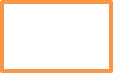 